Publicado en  el 22/09/2016 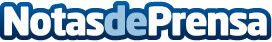 Las claves para conocer los diferentes tipos de combustiblesLos hay low cost, los hay premium, los hay mejores para el motor y peores. ¿Conocemos realmente las diferencias entre estos tipos de carburante?Datos de contacto:Nota de prensa publicada en: https://www.notasdeprensa.es/las-claves-para-conocer-los-diferentes-tipos_1 Categorias: Industria Automotriz http://www.notasdeprensa.es